Акционерное общество «Дальневосточная генерирующая компания»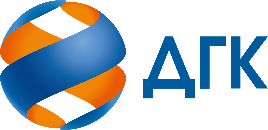 Протокол открытия доступа к заявкам участниковСПОСОБ И ПРЕДМЕТ ЗАКУПКИ: Запрос предложений в электронной форме «Проектирование и установка общедомовых приборов учета тепловой энергии для нужд структурного подразделения «Приморские тепловые сети»». ГКПЗ 2022г. Лот № 90012-ЭКСП ПРОД-2022-ДГК.НМЦ ЛОТА (в соответствии с Извещением о закупке): 8 163 207,00 руб. без НДС.ОТМЕТИЛИ:В адрес Организатора закупки поступило 2 (две) заявки.Открытие доступа к заявкам было произведено автоматически средствами электронной торговой площадки ЕЭТП Росэлторг https://rushydro.roseltorg.ru/ в присутствии секретаря Закупочной комиссии.Дата и время начала процедуры вскрытия конвертов с заявками на участие в закупке: 11:00 (время хабаровское) 21.02.2022г.Место проведения процедуры вскрытия конвертов с заявками на участие в закупке: осуществлено в электронном сейфе Организатора закупки на ЕЭТП Росэлторг https://rushydro.roseltorg.ru/ автоматически.В конвертах обнаружены заявки следующих Участников закупки:Ответственный секретарь закупочной комиссии 1-го уровня,Главный специалист ОПЗРиУ АО «ДГК»                                                                             Е.В. Семенова№ 295                                                21.02.2022г.№п/пДата и время регистрации заявки Наименование Участника, его адрес, ИНН и/или идентификационный номер Цена заявки, руб. без НДС09.02.2022 13:31 (MSK +03:00)ООО «НПФ «ИНТЕГРА»ИНН 7806101159КПП 780101001    ОКПО 50936787ОГРН 1027804190590Адрес местонахождения: 199178, Российская Федерация, г. Санкт-Петербург, ул. 5-ая линия В.О., д. 70, литер А, пом. 67/40Н.8 163 207,0018.02.2022 17:22 (MSK +03:00)ООО "ЭСКО ЗЭ"ИНН 7733816402КПП 773301001    ОКПО 11579339ОГРН 1127746766201Адрес местонахождения: 125362, Российская Федерация, г. Москва, ул. Водников, д. 2, стр. 4, Б.1, А, К 16.8 163 207,00